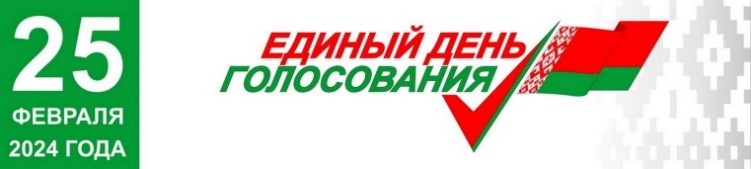 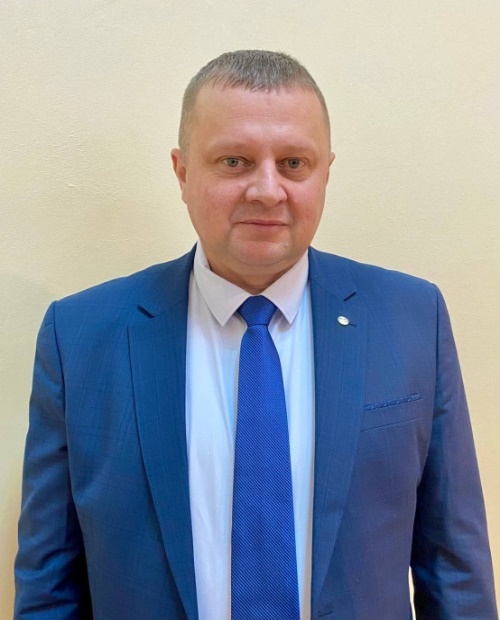                                                     Предвыборная программа кандидата в депутаты                                                                      Бешенковичского районного Совета депутатов                                                              двадцать девятого созыва по Черняховскому                                                                              избирательному округу № 11                                    БЕРЁЗКО                                               ВАСИЛИЯ СТЕПАНОВИЧА                                    Родился 23 декабря 1975 года в  д. Галый Бор                                                            Лунинецкого района Брестской области. Проживаю в       г.Витебск. Образование высшее. В 1997 г. окончил Витебскую   государственную академию ветеринарной медицины  по специальности «Ветеринария».          В 2018 г. окончил Академию управления при Президенте Республики Беларусь по специальности  «Управление агропромышленным комплексом»	Свою трудовую деятельность начал с августа 1997 г. в колхозе «Рассвет» Зельвенского района   в должности ветеринарного врача.          С 2001 по 2003 гг. – главный ветеринарный врач колхоза «Герой труда» Могилевского района.          С 2003 по 2005 гг. – главный ветеринарный врач СПК «Колхоз Родина» Белыничского района.          С 2005 по 2007 гг. – главный зоотехник СПК «Михалевский» Могилевского района.          С апреля по июль 2007 г. – заместитель  начальника по животноводству управления сельского хозяйства и продовольствия Могилевского райисполкома.          С июля 2007 г. по 2009 г. – начальник  отдела производства сельскохозяйственной продукции управления сельского хозяйства и продовольствия  Витебского  райисполкома.          С октября 2009 г.  по декабрь 2014 г. – директор  СФ «Вядерево»             ОАО «ДСТ-1, г.Витебск».          С декабря 2014 г. и по  настоящее время - директор сельскохозяйственного унитарного предприятия «Вядерево».          Женат. Имею троих детей – сына и двоих дочерей.За 27 лет работы в сельском хозяйстве я ни разу не усомнился в правильности своего выбора.Обеспечение продовольственной безопасности страны – важнейшая  государственная задача. Люди, работающие на земле, стоят у истоков процветания и стабильности Республики Беларусь. Моя мечта и задача, как руководителя, сделать на примере нашего предприятия работу на селе привлекательной не только в  материальном плане, но и в досуговом – как  у горожан. Тогда и молодые люди нашего красивого озерного края будут  оставаться жить и трудиться на земле, где живут их родители.А кто сделает свою родину краше, чем человек, который родился и живет на этой земле? Планирую оказывать содействие в решении вопросов:           - благоустройства территорий Островенского сельсовета;           - активизации работ по ремонту улиц населенных пунктов;           - создания условий для разрешения социально-бытовых проблем граждан.Вместе мы сможем сделать будущее счастливым!   С  уважением, Василий Берёзко